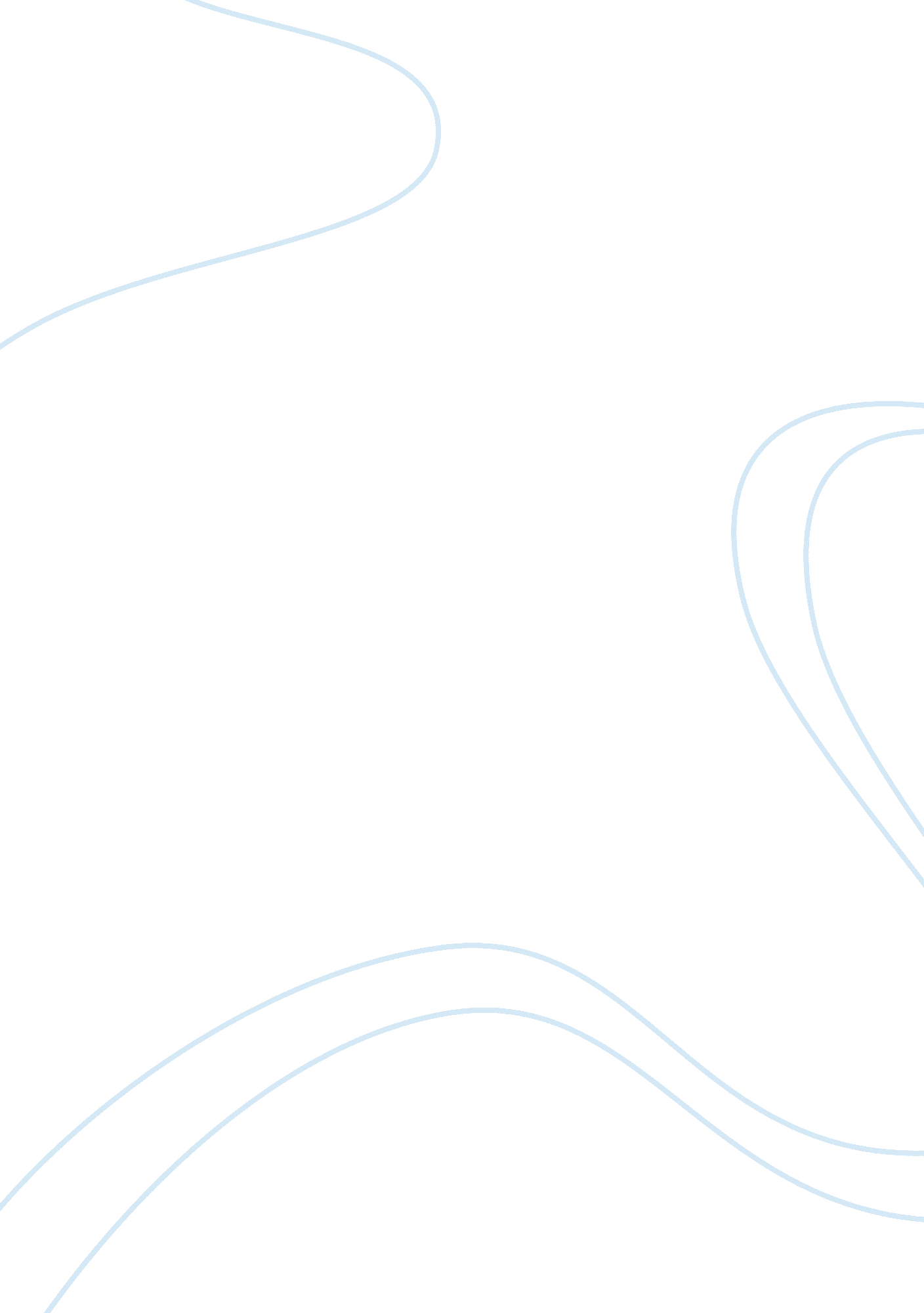 Final case guidelinesBusiness, Marketing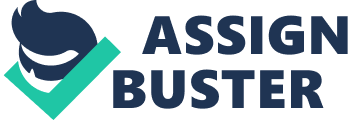 Information System Management Information System Management of McDonald’s McDonald’s is the world’s largest and rapidly expanding food chain services in the entire world. It is based in about 36, 000 different locations and serves up to 100 people each day. The food chain is located in America, Europe, Asia and Asia pacific, Middle East, Africa and other countries like Canada and Latin America (Aboutmcdonalds. com, 2015). 
In McDonald’s the use of management information system is used to create regular reports for example the number of employees that work in restaurants on a daily basis, the hours they put in to work. Management information system also helps to create a report which consists of expenses of any franchise and compare it with the approved budget; this is done on a monthly basis. MIS helps the managers to understand the performance of their organization, how can they improve and to plan on a course of action for the future (Mcdonaldsmis. blogspot. com, 2015). 
Sine McDonald’s is one of the largest fast food chains in the world and it operates thousands of franchises all over the world there are certain issues that exist in the management information system of the McDonald’s such as the large global expansion of the business worldwide give in many chances of security thefts and chances of hackers to hack into the system to gain valuable information that is needed by the competitors of McDonald. If and when hacking or a breach in this information system occurs then there is also a possibility that the hacker might edit the information present on the system. Emails are another source of hacking that poses a security threat to the company. Secondly, the organization is connected to various other computers all over the world with the help of internet or intranet and hence the speed of the internet or intranet connection is also an issue which may increase the lag time and hence may result in a delay of processes. Thirdly, the large expansion of the business also results in non-uniformity in the format of data being obtained and this might vary according to the location of the franchises (abahe. co. uk, n. d.).. 
The solutions to these problems are quite simple if they be implemented in a proper and organized manner. In order to prevent the information management system from getting hacked or getting infected with virus there are certain steps such as the use of passwords which are not to be made available to anyone or everyone and is only for the upper management level who are trustworthy enough. Other preventive measures that the organization can take in order to prevent computer theft is to train the upper level management in dealing with the critical files, to create such policies that help minimize such incidents from occurring, apart from this email should be substituted with telephone as much as possible since telephones are the source of communication that is not affect by such types of computer thefts and viruses. The use of firewalls, antivirus will also help prevent such events from occurring (abahe. co. uk, n. d.). 
McDonald’s can also improve their internet and intranet services in order to improve their productivity and profitability. This can be achieved by improving these services and most importantly improving the speed of connection service. However, these alterations will be quite costly for the company and should be analyzed before being implemented. Uniformity in the format of data being obtained can be implemented by using the basic data softwares such as MsWord and MsExcel. These softwares require little training for their use and are quite feasible for such large organizations (abahe. co. uk, n. d.). 


References 
Aboutmcdonalds. com,. (2015). Company Profile :: AboutMcDonalds. com. Retrieved 3 June 2015, from http://www. aboutmcdonalds. com/mcd/investors/company_profile. html 
Mcdonaldsmis. blogspot. com,. (2015). McDonalds Information system: McD Information system. Retrieved 3 June 2015, from http://mcdonaldsmis. blogspot. com/p/mcdonalds-is_04. html 
abahe. co. uk,. Management Information Systems. Retrieved 3 June 2015, from http://www. abahe. co. uk/business-administration/Management-Information-Systems. pdf 